1/21/2020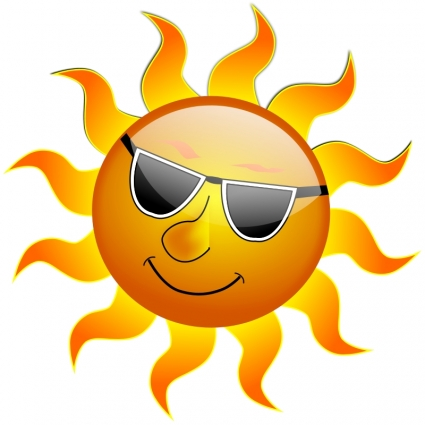 Dear Parents, It’s that time again at The Train Station Preschool.   We have put together a quality summer program, which we are very proud of.We have entitled our program “Summer Fun” and are currently accepting applications.  Our hours of operation will be 6:30 am through 6:00 pm.Below is a schedule of themes, and information that you will need.  If you are not currently enrolled in the preschool an enrollment fee of $150.00 is required to hold a place for your child.  If you are a currently enrolled student at The Train Station we will waive the summer enrollment fee.Please remember that our summer program is a fun enrichment program, combined with academic lessons.  This year we will be using a combination of phonics, math and Bible curriculum and creative lessons and activities planned by our qualified staff.  We hope and pray it will be a fun filled learning experience for your child.The following is a list of items your child will need each week: Lunch- If you are here between 11:30am and 12:30pm you will need to pack your child a lunch; we will provide milk, juice or water for those students who need it.Pillow and Blanket- If your child is here for a full day and takes naps, we ask that you bring a travel sized pillow and small blanket.  Complete change of clothes- Your child needs a labeled change of clothing in a labeled Ziploc bag.  Please include all items such as shoes, socks, underwear, pants/shorts, and a shirt.  Sunscreen- Each child needs to bring a labeled bottle of sunscreen to be left at school throughout the summer program.  We will apply sunscreen daily ½ hour before going outside to play.Bathing suit and towel- Each child needs to bring a bathing suit and towel to school.  This should be kept at school at all times for various activities throughout the week.Monday	Mad Scientist DayTuesday	Health and nutrition dayWednesday	Around the WorldThursday	Literacy dayFriday		Water Day (weather permitting) In His service,Judi SivyerProgram Director248-668-7035The Train Station Preschool Summer Fun5 full days					$990.00 Per Month5 half days 					$625.00 Per Month4 full days					$850.00 per Month4 half days					$530.00 per Month3 full days					$625.00 per Month3 half days					$435.00 per Month2 full days					$435.00 per Month2 half days					$290.00 per Month1 full day					$  60.00 per Day 1 half day					$  40.00 per DaySiblings						25% discountEnrollment Fee				$150.00A full day is up to 9 hours per day during the hours of operation. A half-day is up to 4 hours any time during the hours of operation, which are 6:30am – 6pm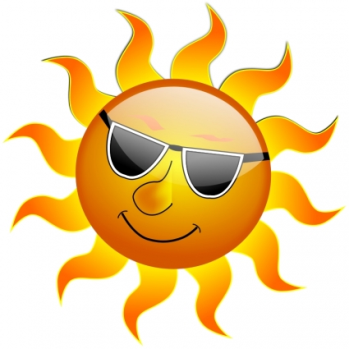 The Train Station Summer Fun Enrollment Application Child’s name________________________________     Date __________Address_______________________________________________________Birth date _________________ Sex:  Male   Female    Phone (     ) - _________Desired Scheduled ______________________________________________                 (Please include days of the week, and pick-up and drop-off times)Will your child be napping	____ Yes		____NoStart Date _____________________________________________________Name of sibling ______________________ Age _________Grade _______Name of sibling ______________________ Age _________Grade _______Name of sibling ______________________ Age _________Grade _______Student resides with ____________________________________________				Names					relationshipFather’s Name ________________________ Occupation _______________Place of employment _____________________ Work Number___________Cell phone__________________________ e-mail _____________________Mother’s Name _______________________ Occupation _______________Place of employment _____________________ Work Number___________Cell phone__________________________ email _____________________Doctor’s Name _________________________ Phone Number __________Doctors Address _______________________________________________Emergency Numbers (in order of priority)Name ______________________ Phone Number _________________ Relationship __________Name ______________________ Phone Number _________________ Relationship __________Does your child have any eating restrictions and/or allergies? ____________________________________________________________________________________________________________________________________Does your child have any fears we should be aware of?  (dogs, storms, etc.)_______________________________________________________________________________________________________________________________________________________________________________________Does your child have any physical or emotional problems we should be aware of? ____________________________________________________________________________________________________________________________________Tell us about your child.________________________________________________________________________________________________________________________________________________________________________________________________________________________________________________________________________How did you hear about our school?Friends: ______________________________________________________Brightmoor attendee: ____________________________________________Neighbors: ____________________________________________________Flyer: ________________________________________________________Internet search: ________________________________________________Other (please explain): __________________________________________